Материал подготовила воспитатель  Павшенюк О.В.  Методические рекомендациидля родителей детей с ОВЗЕсли ребенок дома одинРЕКЛА
Особенности современной жизни таковы, что многим детям достаточно рано приходится оставаться дома одним. А это далеко не всегда так уж просто сделать. Иногда ребенок боится оставаться дома, а иногда и мама боится не меньше, а то и больше его.
И действительно – если ребенок один дома, правила поведения должны быть обозначены очень строго. Ведь безопасность превыше всего.
Поэтому прежде чем оставить ребенка дома, проведите с ним беседу. Объясните, какие из окружающих его предметов способны причинить ему травму, пользование какими приборами для него категорически запрещено.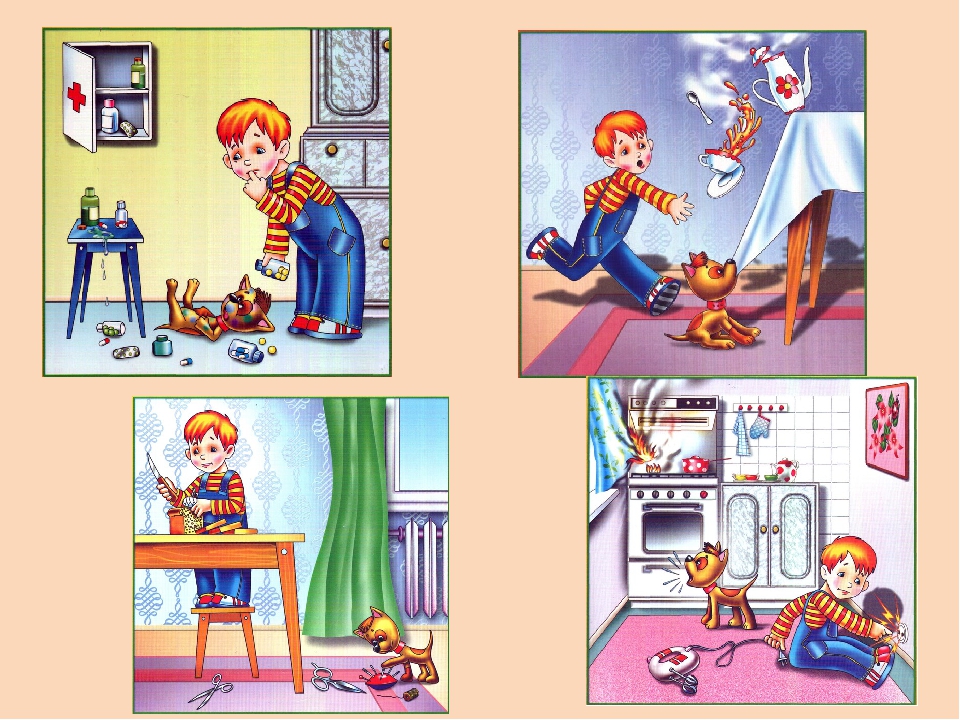 Закройте окна и выходы на балконы, при необходимости открытыми можно оставить форточки.Перекройте газовый вентиль на трубе.Уберите с плиты кастрюли и чайники с горячей водой.Проверьте правильность размещения игрушек. Они не должны находиться на высоте, превышающей рост ребенка, так как, пытаясь достать игрушку со шкафа, он может получить травму при падении.Напишите на видном месте номер телефона, по которому ребенок сможет дозвониться до Вас. А еще лучше настройте телефон на автодозвон нажатием одной кнопки. Выключите и по возможности изолируйте от ребенка все электроприборы, представляющие для него опасность.Изолируйте от ребенка спички, легко бьющиеся и легковоспламеняющиеся предметы.Уберите в недоступные для ребенка места лекарства, медицинские препараты ,опасные химические жидкости.И самое главное правило: не оставляйте ребенка дома одного на длительное время!